B     O     S     T     O     N      M     E     D     I     C     A     L        C     E     N     T    E  R     Dear Patient,Welcome to Boston Medical Center.  We are very happy that you will have your baby with us.  The date for your Induction of Labor is:Date: __________________________Time: __________________Place: Women and Infants Center, Yawkey Building, 4th Floor Please register for your appointment at the desk on Labor and Delivery in the Yawkey building, 4th floor. We want to start your induction soon after you arrive.  Sometimes it is very busy on the Labor and Deliver floor.  You may have to wait before we can begin the induction. Rarely, we will call you to change your induction time. Please remember:- Your induction may take two to three days before your baby is born-Eat before you come to BMC.  There will be times during your induction when we will ask you not to eat. - Bring any items that you may need for yourself or your baby (clothing, toothbrush, baby clothes, car seat, etc).   - Bring your identification, Health Insurance card, Health Care Proxy and Tubal Ligation Consent (if that is your plan).- Let your Birth Sistersm know your induction time and day. To learn more, talk to your provider.  After office hours, please call (617) 414-2000.Sincerely,The Labor and Delivery Staffsm Birth Sister is a registered service mark of Urban Midwife Associates and is used with permission.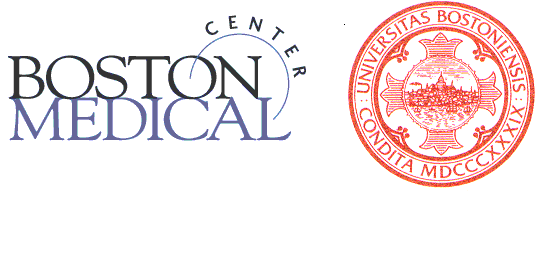 